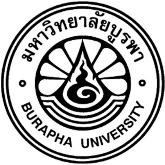 Request Form for Non-Disclosure Thesis/Dissertation..................................................................................................................................To Dean of Graduate SchoolI am (Mr. / Mrs./ Ms.)				           Student IDProgram			                Major/Pathway                                        Faculty……………………….                                                     Study    Full-time    Part-time Telephone					E-mail					Thesis/Dissertation title: 											Principle advisor’s name:									Request for non-disclosure my thesis/dissertation for 1 year since the date of oral thesis/dissertation examination (From: …………………..…………….………. To: …………………………..….………)With Reasons (please specify below) 	Student’s signature ……………………………………….……                                                                                  (………………………………….……….)                                                                            		       Date……  Month…………Year………..***Please return this form to the Graduate School together with the Report result of oral dissertation examination (GRD-T/D 005)***Type of Study: Master programType of Study: Doctoral program A 1 (Thesis 36 credits)        A 2 (Course works and thesis 12 credits)        1.1 (Completed Master's degree and enrolled dissert. 48 cr.) 1.2 (Completed Bachelor's degree and enrolled dissert. 72 cr.) 2.1 (Completed Master's degree, enrolled coursework and dissert.36 cr.) 2.2 (Completed Bachelor's degree, enrolled coursework and dissert. 48 cre.)Agreed(Signature)…………………………………………                 (…………………………………………)Principle Thesis/Dissertation Advisor           Date………Month……………….Year ……………Acknowledged (Signature)…………………………………………                 (…………………………………………)Program Director           Date………Month……………….Year ……………Acknowledged (Signature)…………………………………………                 (…………………………………………)Program Director           Date………Month……………….Year ……………Acknowledged          (Signature)…………………………………………(………………………………………..………)Dean, Faculty of…………………………………..Date………Month……………….Year ……………Acknowledged          (Signature)…………………………………………(………………………………………..………)Dean, Faculty of…………………………………..Date………Month……………….Year ……………Approved(Signature)…………………………………………                 (…………………….………………………)Dean of Graduate SchoolDate………Month……………….Year ……………